Math 10: Unit 2.3: Squares and Square RootsSome definitionsPower:                  23 ii) What is a 'square number'?                x2             Ex: 72=                                                            iii) describe 'square root'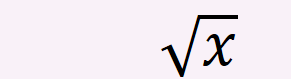 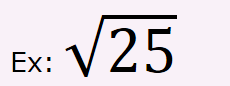 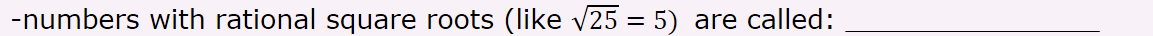 -numbers like               are NOT rational square roots. B)But there is a problem:Know: 5x5=25But (-5)(-5) = 25 also, 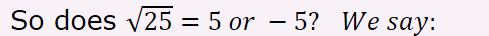 How to find square roots?Use prime roots (like finding GCF earlier)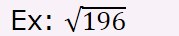 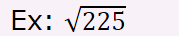 Can we do square roots of negative numbers?Not in grade 10.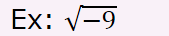 What are 'cubes'? i) what are 'cube roots'?  ii) how to do 'cube roots'?Same method as finding square roots…but now want 3 of the same numbers.Ex:Ex:Can we do cubic roots of negative numbers? -yesEx:Pg 78 #1-4( left column), 5-10-quiz next day on GCF, LCM, square roots